Как использовать новую игрушку Pop-it в работе с детьмиУпражнения и игры с новой популярной игрушкой Pop-it можно добавлять в занятия с дошкольниками в зависимости от задачи занятия и возраста детей. Какие игры проводить с детьми с помощью игрушкиPop-it – игрушка, которая стала популярной в 2021 году. Это силиконовая панель с разноцветными ячейками-шариками. Дети продавливают шарики пальцем, и ячейки принимают выпуклую форму с обратной стороны.Можно использовать игрушки Pop-it на индивидуальных и групповых занятиях в детском саду. Упражнения с ними будут полезны при необходимости развивать основные психические процессы, цветовосприятие и межполушарное взаимодействие. Pop-it бывают разных форм, размеров и цветов: в виде прямоугольников, треугольников, сердечек; разноцветные, двуцветные, одноцветные; большие панели и компактные брелки. Игрушки используют многократно, для этого их просто переворачивают.СОВЕТДля занятий с дошкольниками желательно использовать прямоугольную форму Pop-it с полем шесть на шесть кружков. Чтобы способствовать сенсорному развитию детей, проведите упражнение «Найди предметы такого же цвета». Игры «Будь внимателен к словам», «Что изменилось», «Повтори узор» помогут развивать внимание, а «Поручения» и «Колечко» – мышление и межполушарное взаимодействие. Используйте упражнение «Кто больше назовет» в занятиях по развитию речи, а «Запомни и нарисуй» – памяти.Как провести упражнения и игры, смотрите ниже в картотеке. Упражнение «Найди предметы такого же цвета»Категория: цветовосприятие, сенсорное развитие.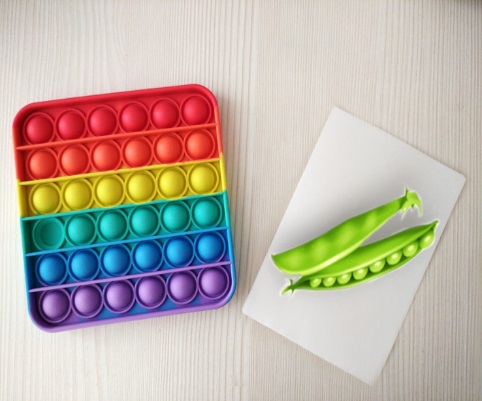 Цель: развивать умение соотносить изображения по цветам.Возраст: 3–5 лет.Инструкция – 1-й вариант: педагог или родитель показывает ребенку картинку с превалирующим цветом, например зеленый горох. Ребенок смотрит на картинку и нажимает пальцем на нужный цвет поля.2-й вариант: педагог или родитель сначала предлагает ребенку нажать на кружок какого-либо цвета, а затем подобрать картинки того же цвета – например, красный помидор, красная футболка, красный мяч.Упражнение «Повтори узор»Категория: внимание.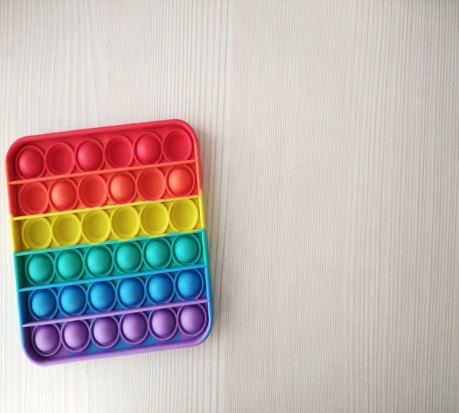 Цель: развивать концентрацию внимания, формировать умение работать по образцу.Возраст: 5–7 лет.Инструкция: для игры нужны две прямоугольные формы Pop-it с полем 6 на 6 кружочков. Педагог или родитель на одном поле дает образец узора. Задача ребенка – правильно воспроизвести образец на другом поле. Усложнение: повторить узор с той же последовательностью нажатий, что и  взрослый.Игра «Что изменилось»Категория: внимание.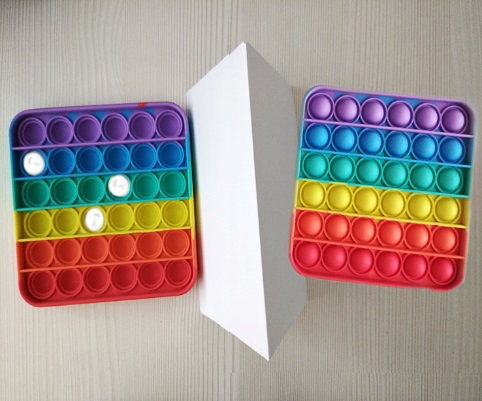 Цель: развивать внимание, быстроту реакции.Возраст: 4–7 лет.Инструкция – 1-й вариант: это аналог классической развивающей игры. Педагог или родитель кладет бусины в три или четыре ячейки игрушки Pop-it в зависимости от возраста и особенностей внимания ребенка. Взрослый дает ребенку рассмотреть узор в течение минуты, а затем просит его отвернуться. В это время взрослый убирает одну из бусин и предлагает ребенку догадаться, в какой ячейке произошли изменения.2-й вариант: педагог или родитель кладет бусины в три или четыре ячейки игрушки Pop-it. Затем просит так же расставить бусины на своей панели.3-й вариант: педагог или родитель кладет бусины в одну или несколько ячеек игрушки Pop-it. Взрослый дает ребенку рассмотреть узор в течение минуты, затем убирает свою игрушку и просит ребенка так же расставить бусины на своей панели.Игра «Будь внимателен к словам»Категория: внимание.Цель: развивать устойчивость внимания.Возраст: 4–7 лет.Инструкция: педагог или родитель читает или рассказывает историю. Когда в тексте встречаются слова, которые обозначают цвет, ребенок быстро нажимает на ячейку того же цвета.
Упражнение «Поручения»Категория: мышление, межполушарное взаимодействие.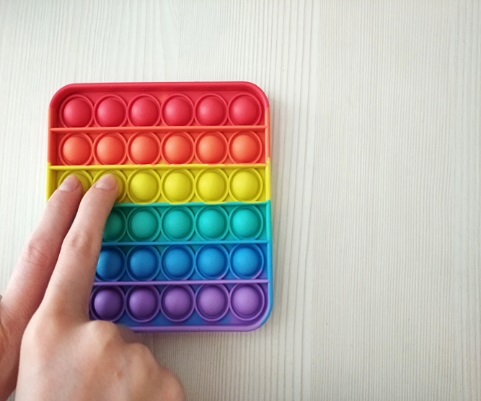 Цель: развивать логическое мышление и познавательные интересы.Возраст: 6–7 лет.Инструкция: Педагог или родитель дает ребенку поручения, а дети стараются выполнить каждое задание быстро и без ошибок. Взрослый зачитывает каждое задание только один раз. Тексты поручений: «Нажимайте указательным пальцем правой или левой руки кружочки третьего ряда»; «Нажмите большим пальцем на оранжевый кружок, а мизинцем – на синий кружок. Нажимайте по очереди»; «Нажимайте ряд оранжевого цвета одним пальцем, зеленого – двумя пальцами, фиолетового – тремя пальцами».Упражнение «Ухо – нос»Категория: мышление, межполушарное взаимодействие.Цель: развивать межполушарное взаимодействие, произвольность и самоконтроль.Возраст: 5–7 лет.Инструкция: взрослый дает задание – левой рукой взяться за кончик носа, а правой нажать на ячейку. Затем – взяться правой рукой за левое ухо, а левой рукой нажать на ячейку. Далее чередовать до конца ячеек.Упражнение «Колечко»Категория: мышление, межполушарное взаимодействие.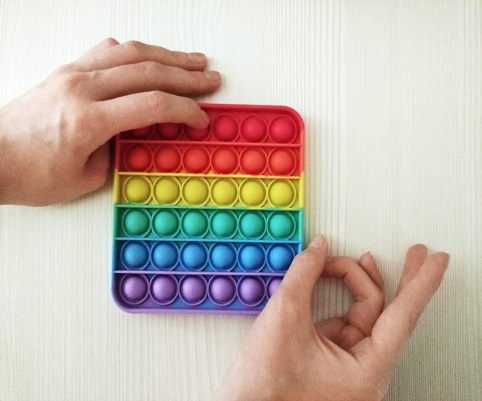 Цель: развивать межполушарное взаимодействие.Возраст: 5–7 лет.Инструкция: взрослый дает задание – поочередно и как можно быстрее перебирать пальцы рук одной руки и указательным, средним, безымянным пальцами, мизинцем соединять кольцо с большим пальцем. В это же время по очереди нажимать на ячейки
Pop-it другой рукой. Затем руки поменять.Упражнение «Кто больше назовет»Категория: речь.Цель: обогащать знания и словарный запас.Возраст: 5–7 лет.Инструкция: взрослый и ребенок по очереди называют по одному слову из актуальной для ребенка категории предметов и одновременно продавливают кружок. Взрослый озвучивает правило: повторяться нельзя. Примеры категорий: названия овощей, фруктов, диких и домашних животных, одежды, посуды. Упражнение можно провести в группе детей, в этом случае взрослый задает категорию и наблюдает за тем, чтобы участники игры не повторялись. Дети называют слова и передают игрушку Pop-it по кругу.Упражнение «Запомни и нарисуй»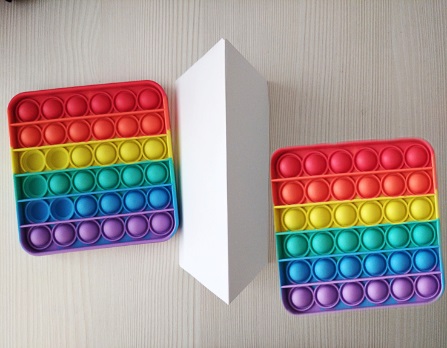 Категория: память.Цель: развивать зрительную память.Возраст: 5–7 лет.Инструкция: Педагог или родитель дает ребенку узор на образце на 1 мин. А затем педагог просит его «нарисовать» – выдавить точно такой же по памяти на своей панели игрушки, например: два синих, два желтых, один зеленый.Какие рекомендации дать родителямРодителям можно выдать инструкции к упражнениям в зависимости от возраста детей. Рекомендуйте использовать Pop-it в развивающих целях в разной обстановке, ведь игрушка портативная и дети сами стремятся брать ее с собой повсюду из-за моды.Предложите варианты, как играть с Pop-it в туристических поездках, на природе, на детской площадке и во время ожидания, например, в поликлинике или магазине. Обратите их внимание на конкретные игры, которые развивают внимание и память, а также на упражнение «Кто больше назовет». Оно поможет закрепить темы, которые ребенок пропустил на занятиях в группе детского сада.